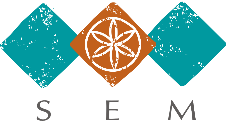 Sporočilo za javnostSlovenski etnografski muzej					                             	 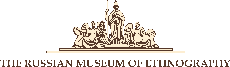 Ljubljana, 16. september 2019Slovenski etnografski muzej na gostovanju v Rusiji z razstavo Poslikane panjske končnice: Imaginarij svetega in posvetnega V času, ko je v Slovenskem etnografskem muzeju še odprta gostujoča razstava Ruskega etnografskega muzeja iz Sankt Peterburga Šamanizem ljudstev Sibirije, se bo Slovenski etnografski muzej že od septembra dalje predstavil v tem muzeju v Sankt Peterburgu z razstavo Poslikane panjske končnice: Imaginarij svetega in posvetnega, ki je edinstvena posebnost Slovenije in njene kulturne dediščine. Potujočo razstavo z zbirko 113 predmetov te izvirne likovne zvrsti s številnimi motivi, ki odražajo pomen čebelarstva in ob njem mnogotere druge snovne, družbene in duhovne sestavine načina življenja  na slovenskem etničnem ozemlju od sredine 18. stoletja do 1. svetovne vojne,  je pripravila dr. Bojana Rogelj Škafar, kustodinja za ljudsko likovno umetnost in slikovne vire, SEM.Razstava, ki je torej plod strokovnega sodelovanja SEM z Ruskim etnografskim muzejem, bo odprta 24. septembra 2019 v Sankt Peterburgu in bo na ogled do 30. novembra 2019.Kontaktna oseba: dr. Bojana Rogelj Škafar, avtorica razstave, kustodinja za ljudsko likovno umetnost in slikovne vire, Slovenski etnografski muzej bojana.rogelj-skafar@etno-muzej.si, etnomuz@etno-muzej.si
T: 01 / 3008 732, www. etno-muzej.si  